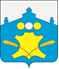 Сельский Совет Григоровского сельсоветаБольшемурашкинского муниципального района Нижегородской областиРЕШЕНИЕ 20 мая 2015 года										№ 15Об утверждении Порядка распоряженияземельными участками муниципальной собственности и государственнаясобственность, на которые не разграниченана территории Григоровского сельсовете Большемурашкинского муниципального района Нижегородской области       В соответствии с Конституцией Российской Федерации, Гражданским кодексом Российской Федерации, Земельным кодексом Российской Федерации, Федеральным законом Российской Федерации от 06.10.2003г. №131-ФЗ «Об общих принципах организации местного самоуправления в Российской Федерации», Законом Нижегородской области от 13.12.2005 г. №192-З «О регулировании земельных отношений в Нижегородской области», Уставом Григоровского сельсовета, сельский Совет Григоровского сельсовета РЕШИЛ:1. Утвердить Порядок распоряжения земельными участками муниципальной собственности и государственная собственность, на которые не разграничена на территории Григоровского сельсовета, согласно приложению.2. Настоящее решение вступает в силу со дня его подписания.3. Настоящее решение подлежит обнародованию.4. Контроль над исполнением настоящего решения оставляю за собой.Глава местного самоуправления,председатель сельского Совета                                                       Л.Ю.ЛесниковаУТВЕРЖДЕНОрешением  сельского СоветаГригоровского сельсоветаот 20.05.2015 года № 15Порядок распоряжения земельными участками муниципальной собственности и государственная собственность, на которые не разграничена на территории Григоровского сельсовета Большемурашкинского муниципального района Нижегородской областиI. Общие положения1. Настоящий «Порядок распоряжения земельными участками муниципальной собственности и государственная собственность,  на которые не разграничена на территории Григоровского сельсовета Большемурашкинского муниципального района Нижегородской области» (далее по тексту - Порядок) разработан в соответствии с Конституцией Российской Федерации, Гражданским Кодексом Российской Федерации, Земельным  Кодексом Российской Федерации, федеральным законом от 25.10.2001 № 137-ФЗ «О введении в действие Земельного кодекса Российской Федерации», федеральным законом от 06.10.2003г. №131-ФЗ «Об общих принципах организации местного самоуправления в Российской Федерации», Законом Нижегородской области от 13.12.2005 № 192-З «О регулировании земельных отношений в Нижегородской области», законом Нижегородской области от 20.08.2008 № 105-З «О полномочиях органов государственной власти и органов местного самоуправления в Нижегородской области в сфере земельных отношений», иными нормативными правовыми актами Российской Федерации и Нижегородской области, Уставом Григоровского сельсовета.2. Порядок определяет основу  правового режима земельных участков муниципальной собственности и государственная собственность, на которые не разграничена, на территории Григоровского сельсовета, процедуру разработки основных документов, определяющих порядок распоряжения, управления, землепользования такими земельными участками.3. Действие настоящего Порядка не распространяется  на:1) земельные участки, занятые зданиями, сооружениями, находящимися в собственности Российской Федерации, собственности субъекта Российской Федерации;2) земельные участки, находящиеся в частной собственности;3) земельные участки, предоставленные органам государственной власти Российской Федерации, их территориальным органам, а также казенным предприятиям, государственным  унитарным предприятиям или некоммерческим организациям, созданным федеральными органами власти;4) земельные участки, предоставленные органам государственной власти субъекта Российской Федерации, а также казенным предприятиям, государственным  унитарным предприятиям или некоммерческим организациям, созданным органами государственной власти субъекта Российской Федерации;5) иные, предусмотренные федеральными законами  и принятыми в соответствии с ними законами Нижегородской области земельные участки и предусмотренные федеральными законами и принятыми в соответствии с ними законами Нижегородской области, земли.4. Земельные участки муниципальной собственности и государственная собственность, на которые не разграничена, предоставляются физическим и юридическим лицам на всей территории Григоровского сельсовета в соответствии с классификатором видов разрешенного использования земельных участков, утвержденного приказом Министерства экономического развития РФ от01.09.2014 года № 540..5. Земельные участки муниципальной собственности и государственная собственность не разграничена, предоставляются на следующих видах права на землю:1) в собственность за плату;2) в собственность бесплатно в случаях, предусмотренных действующим законодательством Российской Федерации и Нижегородской области;3) в аренду;4) в постоянное (бессрочное) пользование в случаях, предусмотренных действующим законодательством;5) в безвозмездное пользование в случаях, предусмотренных действующим законодательством.6. Предоставленные земельные участки используются строго  по установленному виду разрешенного использования, изменение которого  возможно только в соответствии с действующим законодательством.2. Порядок осуществления полномочий по распоряжению земельными участками муниципальной собственности и государственная собственность,  на которые не разграничена7. сельский Совет Григоровского сельсовета:1) Утверждает решением сельского Совета настоящий Порядок;2) Осуществляет контроль над  исполнением настоящего Порядка на территории Григоровского сельсовета;3) Осуществляет контроль над деятельностью администрации Григоровского сельсовета по управлению и распоряжению земельными участками, государственная собственность на которые не разграничена на территории Григоровского сельсовета.8. Администрация Григоровского сельсовета утверждает постановлением нормативные правовые акты:1) Административные регламенты по предоставлению муниципальных услуг (касающиеся земельных отношений).2) Состав комиссии и Положение «О комиссии по проведению торгов (конкурсов, аукционов) земельных участковмуниципальной собственности и государственная собственность на которые не разграничена».3) Иные нормативные правовые акты по вопросам распоряжения земельными участкамимуниципальной собственности и государственная собственность на которые не разграничена в соответствии с действующим законодательством Российской Федерации, Нижегородской области.4) Определяет уполномоченное лицо по организации и проведению торгов (конкурсов, аукционов).5) Определяет уполномоченное лицо в администрации сельсовета по оформлению документов на распоряжения земельными участками муниципальной собственности и государственная собственность, на которые не разграничена на территории Григоровского сельсовета.6) Предоставляет по требованию сельского Совета  отчет о проданных,  переданных в аренду, предоставленных бесплатно в собственность земельных участок муниципальной собственности и  государственная собственность, на которые не разграничена.3.Заключительные положения9. Все неурегулированные настоящим Порядком особенности распоряжения земельными участками муниципальной собственности и государственная собственность, на которые не разграничена, определяются Федеральным законодательством, законодательством Нижегородской области, правовыми актами, утвержденными в установленном настоящим Порядке.